О выгуле собакВ разделе 26 Правил по обеспечению чистоты, порядка и благоустройства, утвержденных решением Совета народных депутатов от 31.07.2017 № 13/57 подробно расписаны требования к содержанию животных на территории ЗАТО г. Радужный. Вот некоторые из них:- содержание собак рассматривается как деятельность с повышенной опасностью. Владельцы домашних животных несут ответственность за их здоровье и содержание, а так же за моральный и имущественный ущерб либо за вред здоровью человека, причиненный их домашними животными иным лицам;- выгул домашних животных (собак, кошек и др.) разрешается на территориях, определяемых администрацией муниципального образования. (Такие территории у нас в городе определены и схема расположения участков, отведенных для выгула собак, размещена на официальном сайте города);- запрещается: загрязнение домашними животными квартир, подъездов, лестничных клеток, лифтов, дворов, газонов, тротуаров, улиц. Загрязнение домашними животными указанных мест немедленно устраняется их владельцами;- запрещается: выгул собак и кошек на детских и спортивных площадках;- владельцы животных (собак, кошек и других животных) не должны допускать загрязнение тротуаров и других объектов общего пользования при выгуле домашних животных, а в случае загрязнения должны убрать экскременты  за своим животным.Итак, ответственность за загрязнение собачьими фекалиями городских газонов ложится на их владельцев. К слову, незнание законов не освобождает от ответственности. А ответственность за невыполнение муниципальных правил благоустройства предусмотрена частью 1 статьи 12 Закона Владимирской области от 14.02.2003 № 11-ОЗ «Об административных правонарушениях во Владимирской области» и влечет наложение административного штрафа на граждан в размере от восьмисот до трех тысяч рублей; на должностных лиц - от пяти тысяч до двадцати тысяч рублей; на юридических лиц - от десяти тысяч до пятидесяти тысяч рублей. Повторное совершение административного правонарушения влечет наложение административного штрафа на граждан в размере от трех тысяч до пяти тысяч рублей; на должностных лиц - от двадцати тысяч до пятидесяти тысяч рублей; на юридических лиц - от пятидесяти тысяч до двухсот тысяч рублей.Экскременты животных не только портят вид нашего города и неприятно пахнут, но и опасны для людей. Они являются  основными переносчиками гельминтов и возбудителей инфекционных заболеваний. Многие возразят, мол, моя собака абсолютно здорова и никаких глистов, лямблий и инфекций у нее нет. Это не так. Наличие глистов можно выявить только в период их размножения, а до этого момента, как правило, анализ их не выявляет.Средний пес производит в день до 100 граммов фекалий. За год — около 40 килограмм. От крупной собаки — примерно в два раза больше. Владельцы собак, почему то уверены: их любимцы, наоборот, удобряют почву, и благодаря им зеленеет город, но исследования говорят об обратном. Собачьи экскременты имеют высокую химическую активность и медленно разлагаются. Фекалии обжигают почву и растения, что приводит к гибели зеленых насаждений. В тех местах, где собаки постоянно ходят в туалет, отсутствие растений обеспечено на много лет вперед.Итак, заводя собаку, хозяин берет на себя определенные обязательства и в первую очередь должен подумать о том, где же он будет выгуливать своего подопечного, не нанося тем самым вред окружающей среде и здоровью граждан. Если у животного есть хозяин, то именно он обязан убирать за ним экскременты, это касается и территорий, относящихся к общему имуществу многоквартирного дома, и территорий общего пользования.Уважаемые владельцы, за любимой собакой убирать не стыдно!В связи с неоднократным обращением граждан в адрес администрации по вопросу места выгула собак, размещаем в информационном бюллетене «Радуга- информ» схему расположения участков, отведенных для выгула собак в ЗАТО г. Радужный. Схема является приложением к решению Совета народных депутатов от 31.07.2017 года № 13/57 «Об утверждении «Правил по обеспечению чистоты, порядка и благоустройства на территории муниципального образования ЗАТО г. Радужный Владимирской области, надлежащему содержанию расположенных на ней объектов» и является обязательной к исполнению гражданами. Также схема выгула  размещена на официальном сайте города.МКУ «ГКМХ»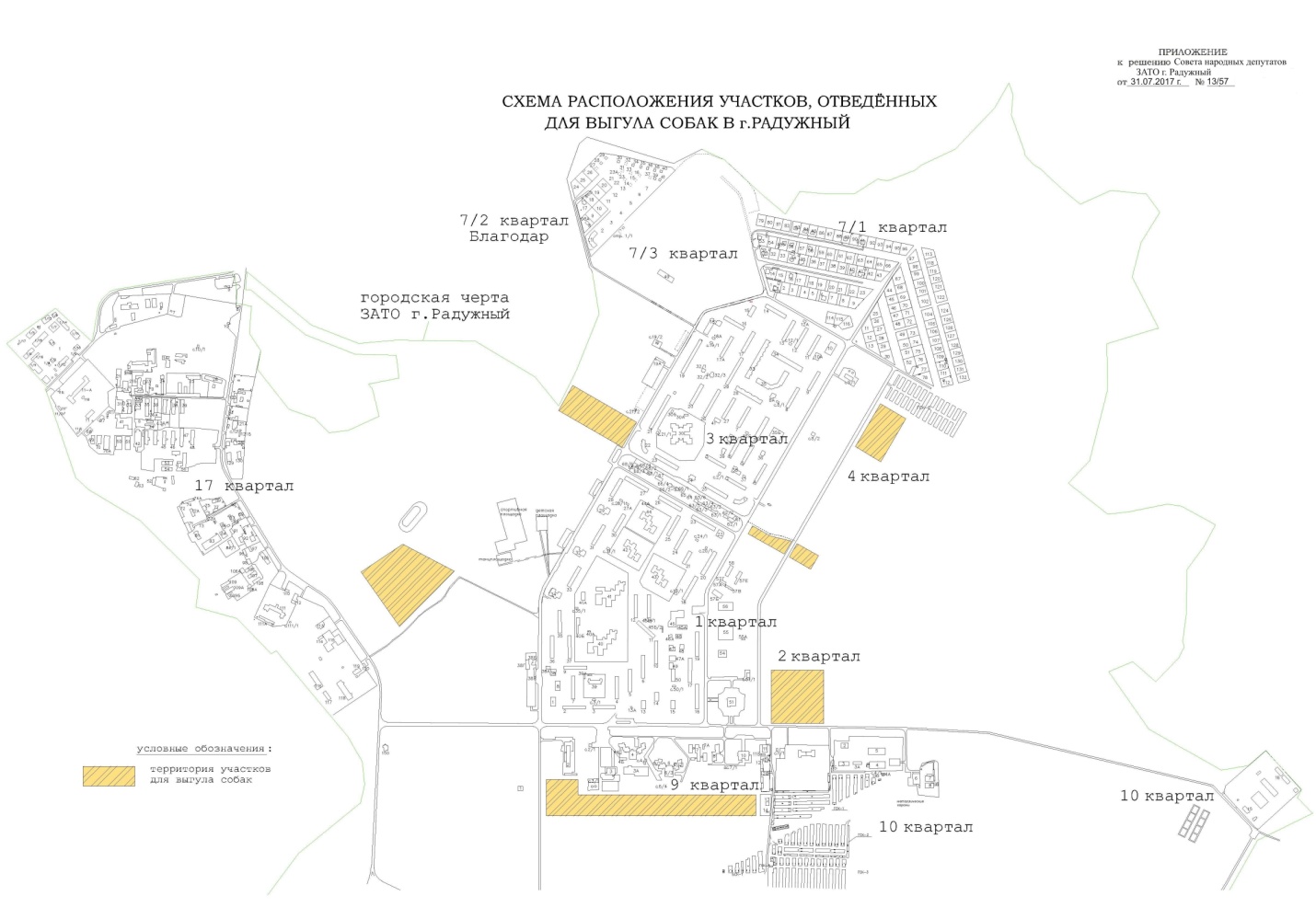 